…………….. ÜNİVERSİTESİ…………….…….UNIVERSITY2018/2019 AKADEMİK YILI 2018/2019 ACADEMIC YEARIstanbul ÜNİVERSİTESİ MEVLANA ADAY ÖĞRENCİ BAŞVURU FORMUMEVLANA CANDIDATE STUDENT APPLICATION FORM OF Istanbul UNIVERSITY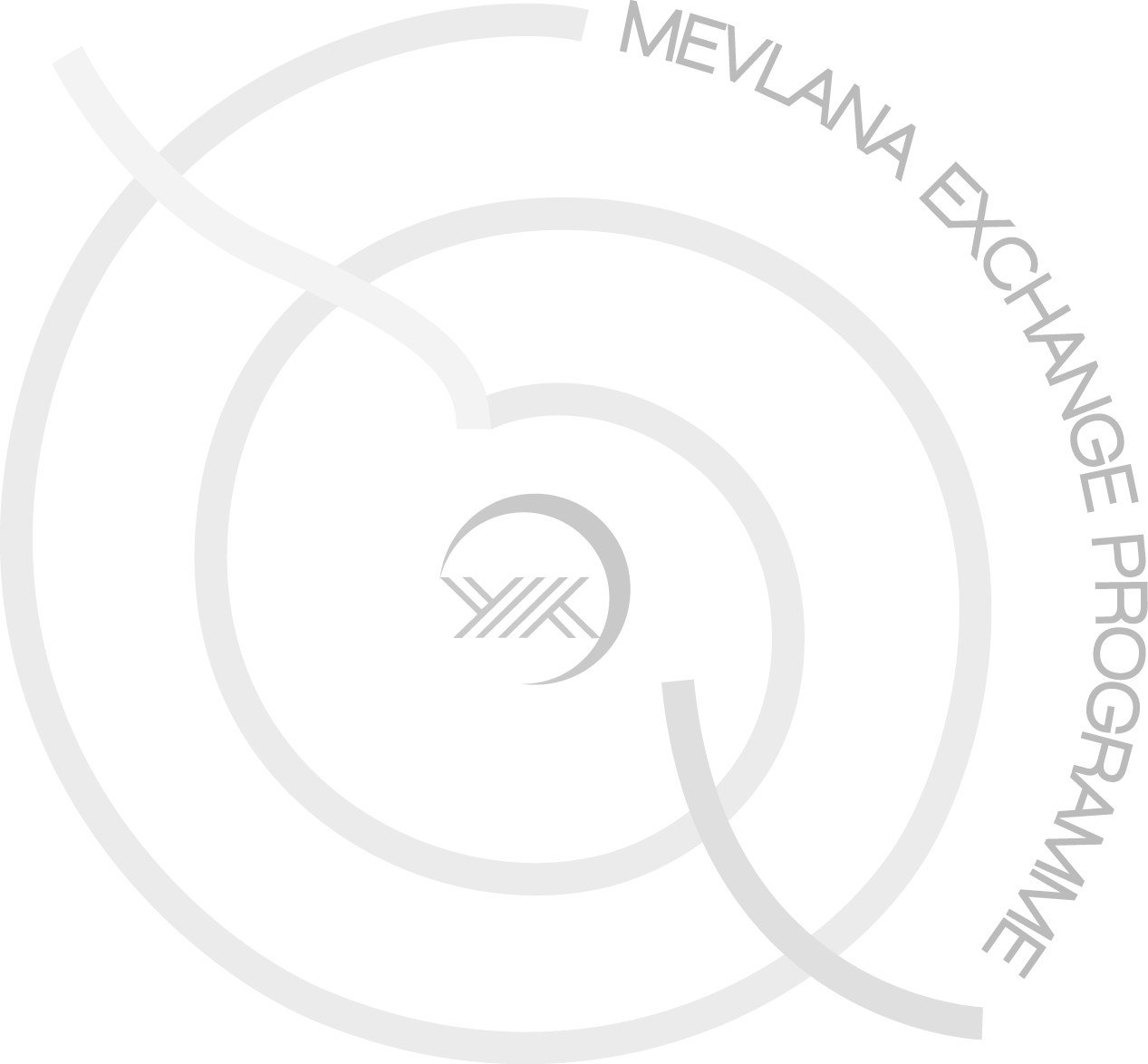 Adı – SoyadıName-SurnameÖğrenci NoStudent IDÖğrenim DurumuDegree Lisans           Yüksek Lisans            Doktora  Bachelor           Master's Degree            PhDFakülteFaculty/College/InstitutionBölüm / ProgramDepartment/ProgrammeSınıf Year of study (at present)Toefl Ibt PuanıToefl Ibt  Score(Please do not send IELTS)Not OrtalamasıGrade Point Average (GPA)E-postaE-mailEklerAdditional Required Documents1. Not Dökümü  (Transcript of records)                    
2. Başvurduğunuz programın öğrenim dili yabancı bir dil ise, dil düzeyinizi gösteren belge (Document showing your language(English or Turkish) level, Toefl Ibt)Tarih ve İmzaDate and Signature(by Student)